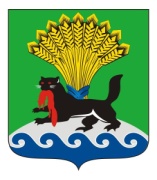 РОССИЙСКАЯ ФЕДЕРАЦИЯИРКУТСКАЯ ОБЛАСТЬИРКУТСКОЕ РАЙОННОЕ МУНИЦИПАЛЬНОЕ ОБРАЗОВАНИЕАДМИНИСТРАЦИЯРАСПОРЯЖЕНИЕот «07» мая 2021г.                    			                                                             № 53О  выделении бюджетных ассигнований из резервного фонда администрации Иркутского районного муниципального образованияВ связи с введением на территории Иркутского районного муниципального образования с 09.00 часов 31.03.2021 режима функционирования «Чрезвычайная ситуация» (далее - ЧС), руководствуясь Федеральным законом от 21.12.1994 № 68-ФЗ «О защите населения и территорий от чрезвычайных ситуаций природного и техногенного характера», Постановлением администрации Иркутского районного муниципального образования от 31.03.2021 № 163 «О введении режима функционирования «Чрезвычайная ситуация» на территории Иркутского районного муниципального образования», Постановлением администрации Иркутского районного муниципального образования от 09.12.2015 № 2631 «О резервном фонде администрации Иркутского районного муниципального образования», Постановлением администрации Иркутского районного муниципального образования от 03.04.2018 № 180 «О внесении изменений в постановление администрации Иркутского районного муниципального образования от 09.12.2015 N 2631 «О резервном фонде администрации Иркутского районного муниципального образования», Постановление администрации Иркутского районного муниципального образования от 09.01.2020 № 1 «О комиссии по предупреждению и ликвидации чрезвычайных ситуаций и обеспечению пожарной безопасности администрации Иркутского района», письменным обращением администрации Голоустненского муниципального образования (вх. № 4790/ю от 27.04.2021) с прилагаемыми документами, протоколом внеочередного заседания комиссии по предупреждению и ликвидации чрезвычайных ситуаций и обеспечению пожарной безопасности администрации Иркутского района от 27.04.2021 № 2, ст. ст. 39, 45, 54 Устава Иркутского районного муниципального образования, администрация Иркутского районного муниципального образования: Выделить из резервного фонда администрации Иркутского районного муниципального образования (далее - Фонд) бюджетные ассигнования в размере 700 000,00 (семьсот тысяч) рублей.Определить получателем средств резервного фонда Комитет по финансам администрации Иркутского районного муниципального образования.Определить цель предоставления средств - предоставление средств администрации Голоустненского муниципального образования на проведение аварийно-спасательных, аварийно-восстановительных и других неотложных работ в зоне чрезвычайной ситуации, за исключением работ на объектах муниципальной собственности ИРМО (в том числе предоставление транспортных и иных необходимых материальных средств спасателям, привлеченным для участия в проведении работ по ликвидации ЧС) в виде иного межбюджетного трансферта.Комитету по финансам администрации Иркутского районного муниципального образования:в порядке, установленном действующими правовыми актами, внести соответствующие изменения в сводную бюджетную роспись;подготовить проект решения Думы Иркутского района о внесении изменений в решение о бюджете Иркутского районного муниципального образования, приложением к которому разработать порядок предоставления внебюджетного трансферта целевого назначения; внести подготовленный в соответствии с пп. 4.2. распоряжения проект решения Думы Иркутского района на ближайшее заседание Думы Иркутского района;представить отчет о целевом использовании бюджетных ассигнований Фонда в финансовый орган администрации Иркутского районного муниципального образования в срок до  01.12.2021 включительно. 5.    Опубликовать настоящее постановление в газете «Ангарские огни» и разместить в информационно-телекоммуникационной сети «Интернет» на официальном сайте Иркутского районного муниципального образования – www.irkraion.ru.6.    Контроль исполнения настоящего распоряжения оставляю за собой.Мэр района										    Л.П. Фролов